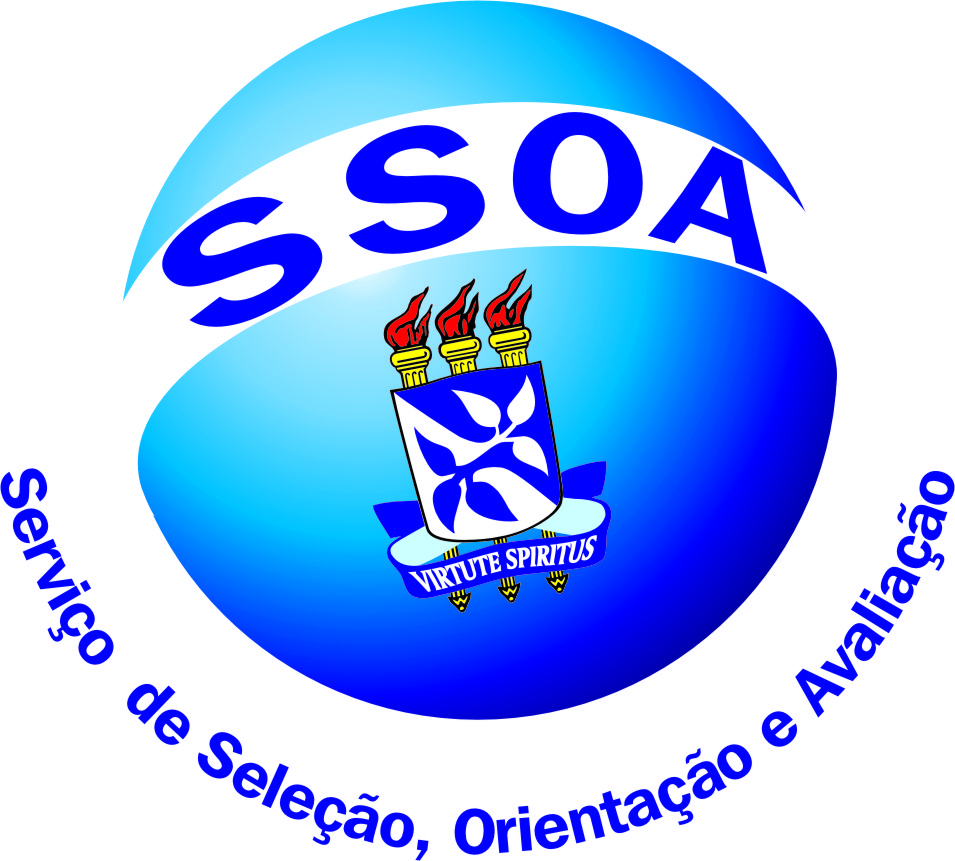 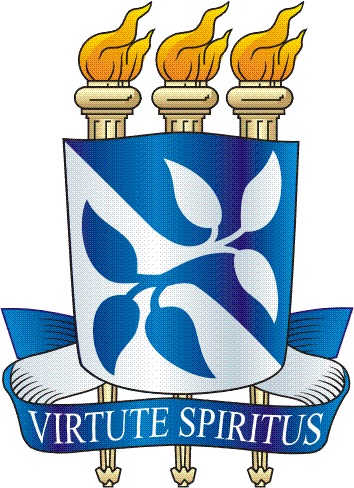 VAGAS RESIDUAIS 2015GABARITO DA REDAÇÃOAbordagens esperadas:A necessidade de investimentos na educação básica, visando à formação de um público leitor e consumidor de produtos culturais diversificados e relevantes para o crescimento do país.A urgência de uma política cultural para o país centrada no estímulo e na facilitação ao acesso de bens culturais (exposições, teatro, concertos, cinema etc.).A participação dos meios de comunicação em campanhas educativas direcionadas ao cidadão comum, objetivando uma mudança de comportamento no convívio cotidiano (respeito ao direito do outro, preservação do patrimônio público etc.).A necessidade de se pôr em prática uma educação voltada para o exercício da cidadania (formação de pessoas críticas, conscientes dos problemas do país e participativas).Obs: Outras abordagens, desde que sejam pertinentes à proposta, poderão ser aceitas.Osanar dos Reis SilvaCoordenador de Seleção e Orientação/UFBA